3 января 2024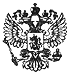 Приказ Минпросвещения России и Рособрнадзора от 18 декабря 2023 г. N 955/2118 "Об утверждении единого расписания и продолжительности проведения государственного выпускного экзамена по образовательным программам основного общего и среднего общего образования по каждому учебному предмету, требований к использованию средств обучения и воспитания при его проведении в 2024 году"Зарегистрировано в Минюсте РФ 29 декабря 2023 г.Регистрационный N 76766     В соответствии с частью 5 статьи 59 Федерального закона от 29декабря 2012 г. N 273-ФЗ "Об образовании в Российской Федерации", пунктом1 и подпунктом 4.2.25 пункта 4 Положения о Министерстве просвещенияРоссийской Федерации, утвержденного постановлением ПравительстваРоссийской Федерации от 28 июля 2018 г. N 884, пунктом 1 и подпунктом5.2.7 пункта 5 Положения о Федеральной службе по надзору в сфереобразования и науки, утвержденного постановлением ПравительстваРоссийской Федерации от 28 июля 2018 г. N 885, приказываем:     1. Утвердить следующее расписание проведения государственноговыпускного экзамена по образовательным программам основного общегообразования (далее - ГВЭ-9) в 2024 году:     1.1. Для лиц, указанных в подпункте 2 пункта 6 Порядка проведениягосударственной итоговой аттестации по образовательным программамосновного общего образования, утвержденного приказом Министерствапросвещения Российской Федерации и Федеральной службы по надзору в сфереобразования и науки от 4 апреля 2023 г. N 232/551 (зарегистрированМинистерством юстиции Российской Федерации 12 мая 2023 г.,регистрационный N 73292) (далее - Порядок проведения ГИА-9):     22 мая (среда) - иностранные языки (английский, испанский, немецкий,французский);     27 мая (понедельник) - биология, информатика, обществознание, химия;     30 мая (четверг) - география, история, физика, химия;     3 июня (понедельник) - русский язык;     6 июня (четверг) - математика;     11 июня (вторник) - география, информатика, обществознание;     14 июня (пятница) - биология, информатика, литература, физика.     1.2. Для лиц, указанных в пунктах 42, 47 и 80 Порядка проведенияГИА-9:     13 мая (понедельник) - математика;     14 мая (вторник) - информатика, литература, обществознание, химия;     15 мая (среда) - биология, география, иностранные языки (английский,испанский, немецкий, французский), история, физика;     16 мая (четверг) - русский язык;     18 мая (суббота) - по всем учебным предметам;     24 июня (понедельник) - русский язык;     25 июня (вторник) - по всем учебным предметам (кроме русского языкаи математики);     26 июня (среда) - по всем учебным предметам (кроме русского языка иматематики);     27 июня (четверг) - математика;     1 июля (понедельник) - по всем учебным предметам;     2 июля (вторник) - по всем учебным предметам;     18 сентября (среда) - русский язык;     19 сентября (четверг) - математика;     20 сентября (пятница) - по всем учебным предметам (кроме русскогоязыка и математики);     23 сентября (понедельник) - по всем учебным предметам (кромерусского языка и математики);     24 сентября (вторник) - по всем учебным предметам.     1.3. Для лиц, указанных в пункте 43 Порядка проведения ГИА-9:     23 апреля (вторник) - математика;     26 апреля (пятница) - русский язык;     3 мая (пятница) - информатика, литература, обществознание, химия;     7 мая (вторник) - биология, география, иностранные языки(английский, испанский, немецкий, французский), история, физика.     1.4. Для лиц, указанных в пункте 81 Порядка проведения ГИА-9:     3 сентября (вторник) - математика;     6 сентября (пятница) - русский язык;     10 сентября (вторник) - биология, география, история, физика;     13 сентября (пятница) - иностранные языки (английский, испанский,немецкий, французский), информатика, литература, обществознание, химия.     2. Утвердить следующее расписание проведения государственноговыпускного экзамена по образовательным программам среднего общегообразования (далее - ГВЭ-11) в 2024 году:     2.1. Для лиц, указанных в подпункте 2 пункта 7 Порядка проведениягосударственной итоговой аттестации по образовательным программамсреднего общего образования, утвержденного приказом Министерствапросвещения Российской Федерации и Федеральной службы по надзору в сфереобразования и науки от 4 апреля 2023 г. N 233/552 (зарегистрированМинистерством юстиции Российской Федерации 15 мая 2023 г.,регистрационный N 73314) (далее - Порядок проведения ГИА-11):     28 мая (вторник) - русский язык;     31 мая (пятница) - математика.     2.2. Для лиц, указанных в пунктах 49, 55 и 93 Порядка проведенияГИА-11:     15 апреля (понедельник) - русский язык;     18 апреля (четверг) - математика;     20 июня (четверг) - русский язык;     24 июня (понедельник) - математика;     23 сентября (понедельник) - математика, русский язык.     2.3. Для лиц, указанных в пункте 50 Порядка проведения ГИА-11:     26 марта (вторник) - русский язык;     29 марта (пятница) - математика.     2.4. Для лиц, указанных в пункте 94 Порядка проведения ГИА-11:     4 сентября (среда) - русский язык;     9 сентября (понедельник) - математика.     3. Установить, что:     3.1. ГВЭ-9 и ГВЭ-11 по всем учебным предметам начинаются в 10.00 поместному времени.     3.2. Продолжительность ГВЭ-9 и ГВЭ-11 по математике и русскому языкусоставляет 3 часа 55 минут (235 минут).     3.3. Продолжительность ГВЭ-9 по биологии, литературе иобществознанию составляет 3 часа (180 минут); по информатике, истории,физике, химии, - 2 часа 30 минут (150 минут); по географии - 2 часа (120минут); по иностранным языкам (английский, испанский, немецкий,французский) - 1 час 30 минут (90 минут).     В случае, установленном подпунктом 1 пункта 50 Порядка проведенияГИА-9, при проведении ГВЭ-9 в устной форме продолжительность подготовкиответов на вопросы заданий контрольных измерительных материалов (далее -КИМ) по математике составляет 1 час 30 минут (90 минут); по русскомуязыку и литературе - 1 час (60 минут); по географии - 50 минут; поинформатике - 45 минут; по обществознанию, биологии и физике - 40 минут;по иностранным языкам (английский, испанский, немецкий, французский),истории, химии - 30 минут.     3.4. В случае, установленном подпунктом 1 пункта 59 Порядкапроведения ГИА-11, при проведении ГВЭ-11 в устной форме продолжительностьподготовки ответов на вопросы заданий КИМ по математике составляет 1 час30 минут (90 минут), по русскому языку - 1 час (60 минут).     3.5. Участники ГВЭ-9 и ГВЭ-11 используют средства обучения ивоспитания для выполнения заданий КИМ в аудиториях пункта проведенияэкзаменов.     3.6. Для выполнения заданий КИМ допускается использованиеучастниками ГВЭ-9 следующих средств обучения и воспитания посоответствующим учебным предметам:     по биологии - линейка, не содержащая справочной информации (далее -линейка);     по географии - непрограммируемый калькулятор, обеспечивающийвыполнение арифметических вычислений (сложение, вычитание, умножение,деление, извлечение корня) и вычисление тригонометрических функций (sin,cos, tg, ctg, arcsin, arccos, arctg), при этом не осуществляющий функциисредства связи, хранилища базы данных и не имеющий доступа к сетямпередачи данных (в том числе к информационно-телекоммуникационной сети"Интернет") (далее - непрограммируемый калькулятор); линейка;географические атласы для 7-9 классов для решения практических заданий;     по информатике - компьютерная техника, не имеющая доступа кинформационно-телекоммуникационной сети "Интернет", с установленнымпрограммным обеспечением, предоставляющим возможность работы спрезентациями, редакторами электронных таблиц, текстовыми редакторами,средами программирования;     по литературе - полные тексты художественных произведений, а такжесборники лирики;     по математике - линейка для построения чертежей и рисунков;справочные материалы, содержащие основные формулы курса математикиобразовательной программы основного общего образования;     по русскому языку - орфографический и толковый словари, позволяющиеустанавливать нормативное написание слов и определять значениялексической единицы;     по физике - непрограммируемый калькулятор; линейка для построенияграфиков и схем;     по химии - непрограммируемый калькулятор; Периодическая системахимических элементов Д.И. Менделеева; таблица растворимости солей, кислоти оснований в воде; электрохимический ряд напряжений металлов.     В случае, установленном подпунктом 1 пункта 50 Порядка проведенияГИА-9, для выполнения заданий КИМ в устной форме допускаетсяиспользование участниками ГВЭ-9 следующих средств обучения и воспитанияпо соответствующим учебным предметам:     по географии - непрограммируемый калькулятор; географические атласыдля 7-9 классов для решения практических заданий;     по иностранным языкам (английский, испанский, немецкий, французский)- двуязычный словарь;     по информатике - компьютерная техника, не имеющая доступа кинформационно-телекоммуникационной сети "Интернет", с установленнымпрограммным обеспечением, предоставляющим возможность работы спрезентациями, редакторами электронных таблиц, текстовыми редакторами,средами программирования;     по истории - атласы по истории России для 6-9 классов дляиспользования картографической информации, необходимой для выполнениязаданий;     по математике - линейка для построения чертежей и рисунков;справочные материалы, содержащие основные формулы курса математикиобразовательной программы основного общего образования;     по физике - непрограммируемый калькулятор; справочные материалы,содержащие основные формулы курса физики образовательной программыосновного общего образования;     по химии - непрограммируемый калькулятор; Периодическая системахимических элементов Д.И. Менделеева; таблица растворимости солей, кислоти оснований в воде; электрохимический ряд напряжений металлов.     3.7. Для выполнения заданий КИМ допускается использованиеучастниками ГВЭ-11 следующих средств обучения и воспитания посоответствующим учебным предметам:     по математике - линейка для построения чертежей и рисунков;справочные материалы, содержащие основные формулы курса математикиобразовательной программы основного общего и среднего общего образования;     по русскому языку - орфографический и толковый словари дляустановления нормативного написания слов и определения значениялексической единицы.     В случае, установленном подпунктом 1 пункта 59 Порядка проведенияГИА-11, для выполнения заданий КИМ по математике в устной формедопускается использование участниками ГВЭ-11 линейки для построениячертежей и рисунков; справочных материалов, содержащих основные формулыкурса математики образовательной программы основного общего и среднегообщего образования.     3.8. В день проведения ГВЭ-9 и ГВЭ-11 на средствах обучения ивоспитания не допускается делать пометки, относящиеся к содержаниюзаданий КИМ по учебным предметам.     4. Признать утратившими силу приказы Министерства просвещенияРоссийской Федерации и Федеральной службы по надзору в сфере образованияи науки:     от 16 ноября 2022 г. N 991/1145 "Об утверждении единого расписания ипродолжительности проведения государственного выпускного экзамена пообразовательным программам основного общего и среднего общего образованияпо каждому учебному предмету, требований к использованию средств обученияи воспитания при его проведении в 2023 году" (зарегистрированМинистерством юстиции Российской Федерации 14 декабря 2022 г.,регистрационный N 71520);     от 27 июня 2023 г. N 483/1233 "О внесении изменений в приказыМинистерства просвещения Российской Федерации и Федеральной службы понадзору в сфере образования и науки от 16 ноября 2022 г. N 989/1143 "Обутверждении единого расписания и продолжительности проведения единогогосударственного экзамена по каждому учебному предмету, требований киспользованию средств обучения и воспитания при его проведении в2023 году", от 16 ноября 2022 г. N 990/1144 "Об утверждении единогорасписания и продолжительности проведения основного государственногоэкзамена по каждому учебному предмету, требований к использованию средствобучения и воспитания при его проведении в 2023 году" и от 16 ноября2022 г. N 991/1145 "Об утверждении единого расписания и продолжительностипроведения государственного выпускного экзамена по образовательнымпрограммам основного общего и среднего общего образования по каждомуучебному предмету, требований к использованию средств обучения ивоспитания при его проведении в 2023 году" (зарегистрирован Министерствомюстиции Российской Федерации 30 июня 2023 г., регистрационный N 74070).Министр просвещенияРоссийской Федерации                                        С.С. КравцовРуководитель Федеральнойслужбы по надзорув сфере образования и науки                                  А.А. МузаевГотово расписание ГВЭ-2024.
Утверждено расписание ГВЭ на 2024 г. Установлены даты экзаменов, время их начала и продолжительность. Определены разрешенные к использованию средства обучения и воспитания.
